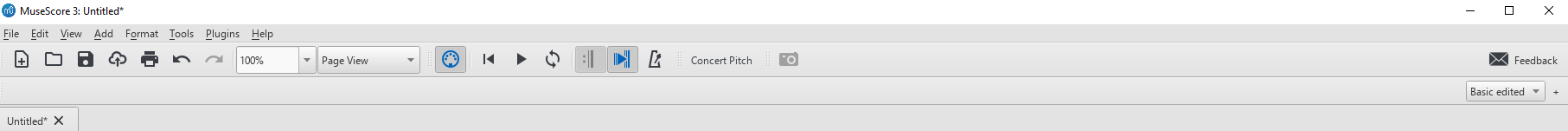 No notes to choose to start my composition?How do I access tours to learn how to use Musescore?